«Варим компот»Дети глядя на картинку должны назвать ингредиенты.Цель: Закреплять понятие фрукты.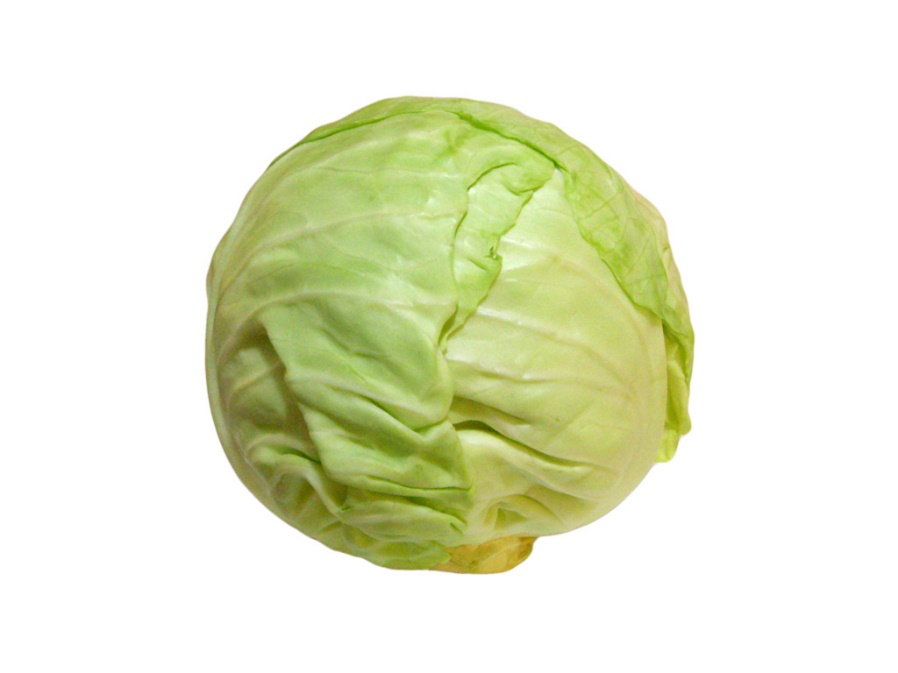 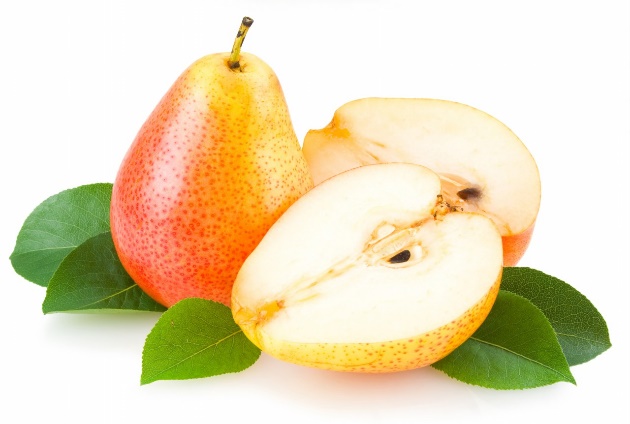 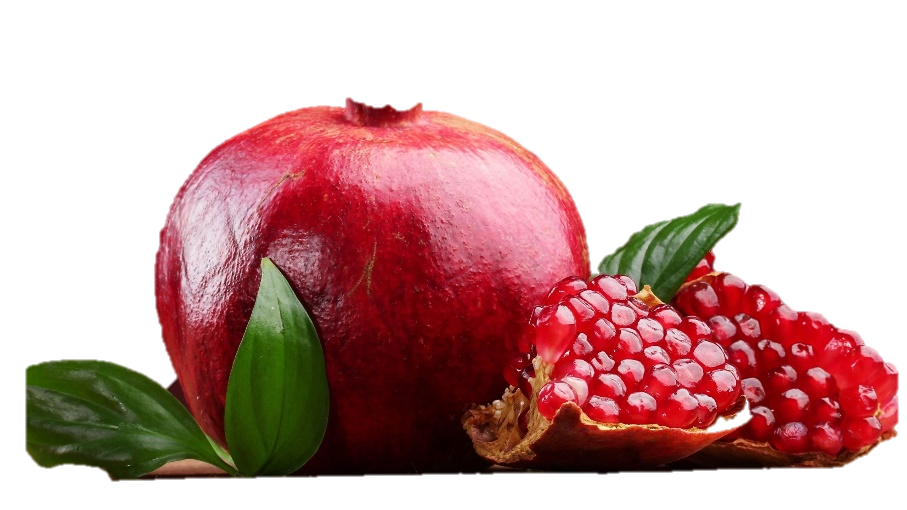 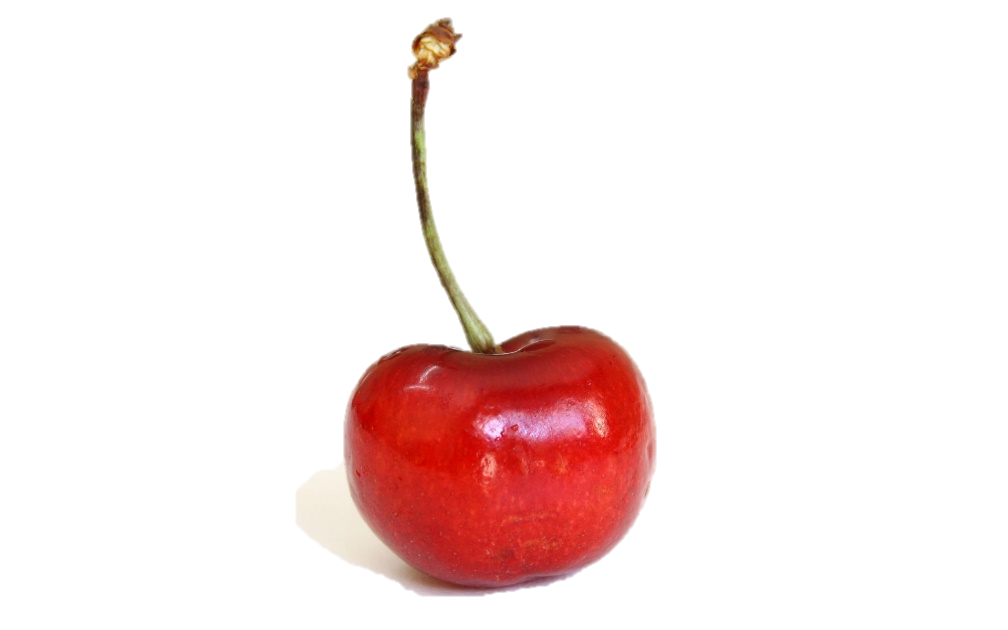 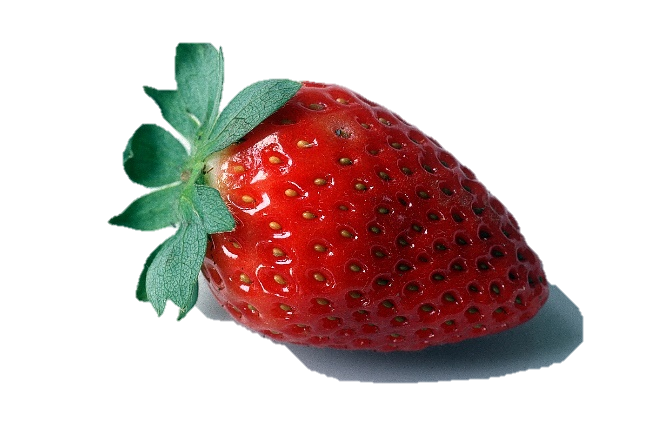 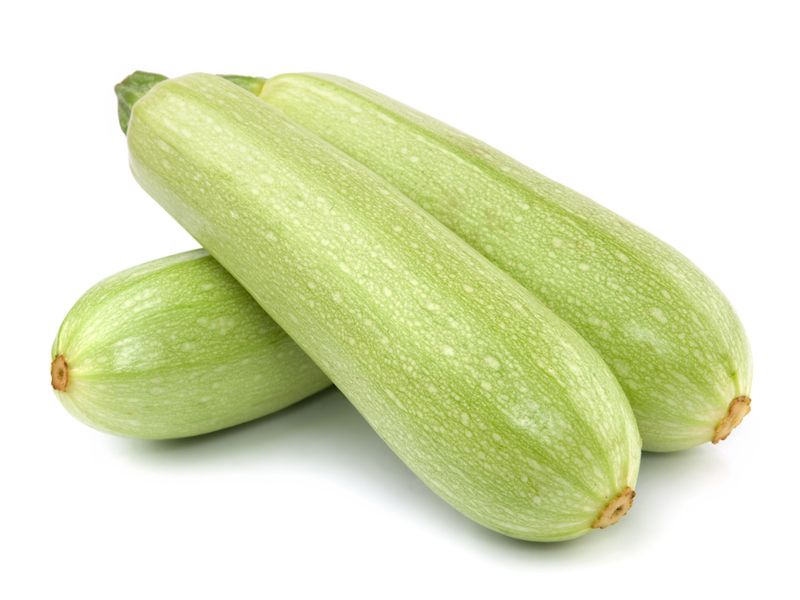 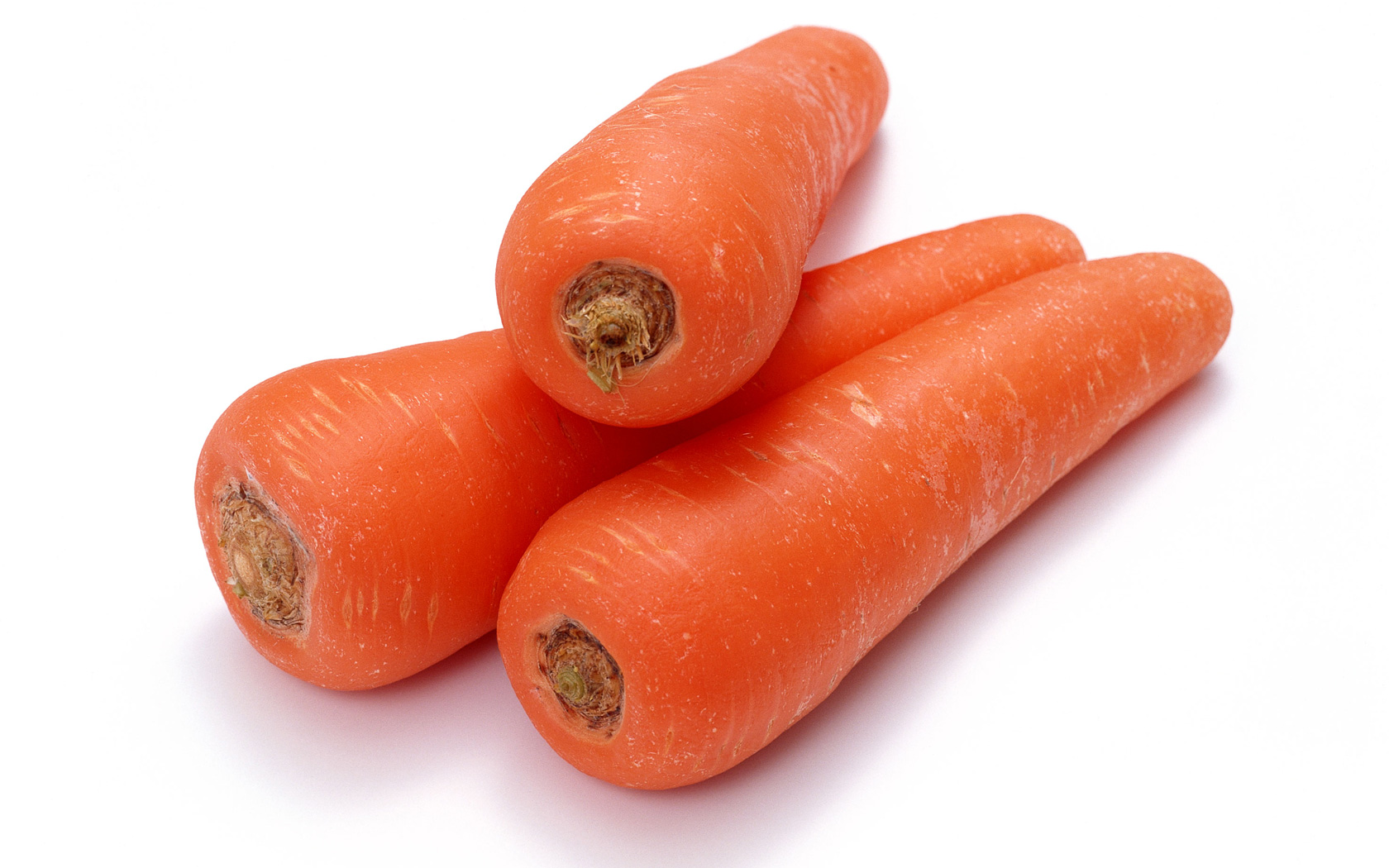 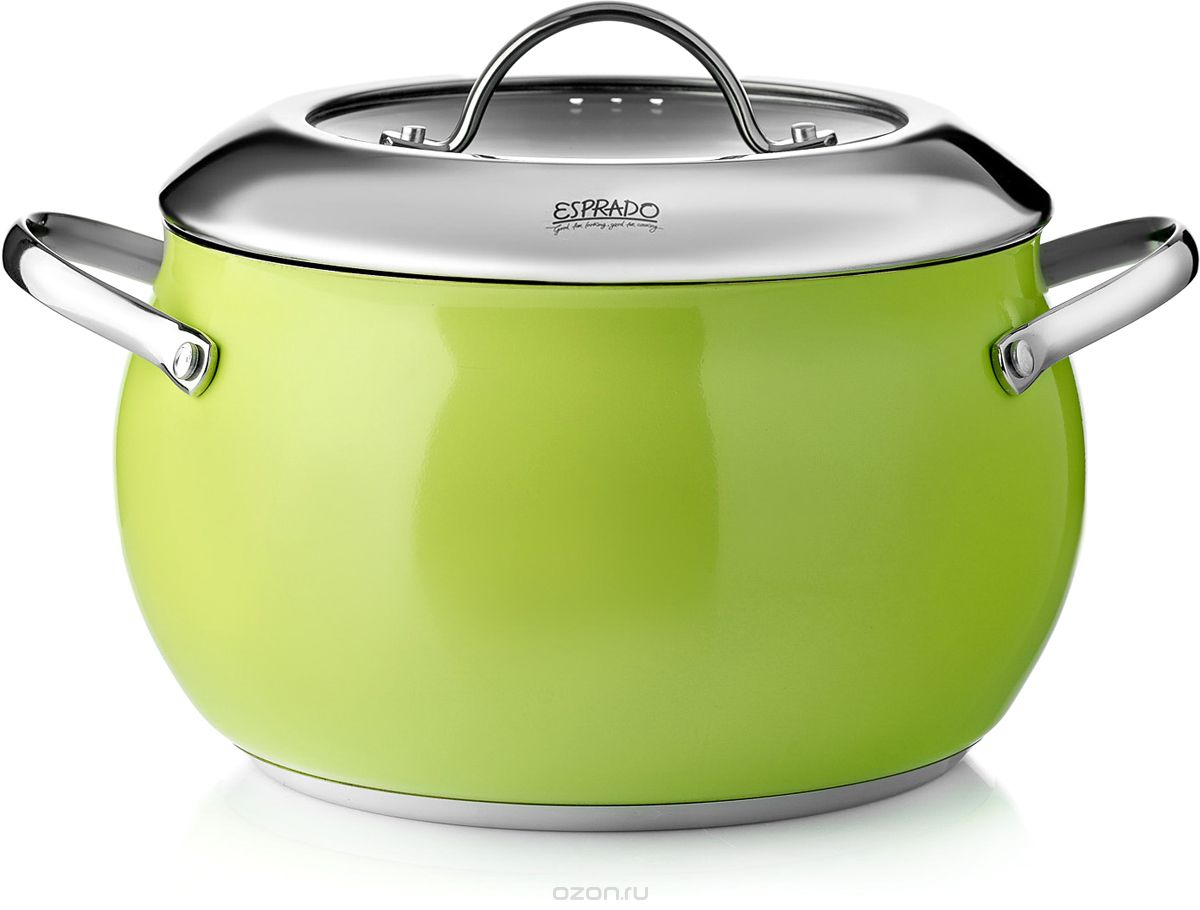 